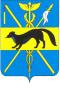 АДМИНИСТРАЦИЯБОГУЧАРСКОГО МУНИЦИПАЛЬНОГО РАЙОНА ВОРОНЕЖСКОЙ ОБЛАСТИ ПОСТАНОВЛЕНИЕот «06» мая 2016 г. № 193               г. Богучар    Об утверждении стоимости на образовательные услуги в профессиональном образованииВ соответствии с Федеральным законом от 06.10.2003 № 131-ФЗ «Об общих принципах организации местного самоуправления в Российской Федерации», для сохранения и развития сферы профессионального образования, администрация Богучарского муниципального района постановляет:1. Утвердить стоимость на образовательные услуги в профессиональном образовании МКОУ «Богучарский МУК № 1» согласно приложению.2. Контроль за исполнением настоящего постановления возложить на первого заместителя главы администрации Богучарского муниципального района Величенко Ю.М.Глава администрацииБогучарского муниципального района                                         В.В. КузнецовПриложение к постановлению администрации Богучарского муниципального районаот 06.05.2016  № 193Стоимость на образовательные услугив профессиональном образовании, оказываемыеМКОУ «Богучарский МУК № 1»№п/пНаименование образовательной услугиСтоимость на одного обучающегося,в рублях1.Обучение по профессии «Водитель автотранспортных средств категории «В»21 5002.Обучение по профессии «Водитель автотранспортных средств категории «В» (для учащихся школ)10 0003.Обучение по профессии «Переподготовка водителей с категорией «С» на категорию « В»10 0004.Обучение по профессии «Тракторист – машинист сельскохозяйственного производства»14 0005.Обучение по профессии «Парикмахер»9 0006.Обучение по профессии «Оператор ЭВ и ВМ»5 000